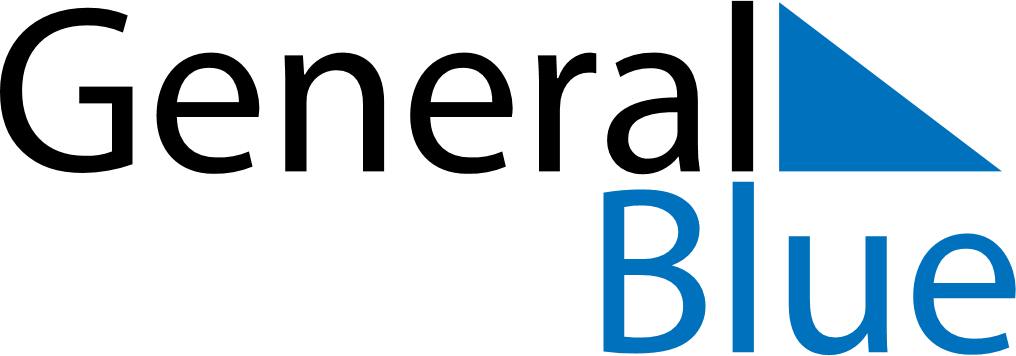 October 2024October 2024October 2024October 2024October 2024October 2024Tasiilaq, GreenlandTasiilaq, GreenlandTasiilaq, GreenlandTasiilaq, GreenlandTasiilaq, GreenlandTasiilaq, GreenlandSunday Monday Tuesday Wednesday Thursday Friday Saturday 1 2 3 4 5 Sunrise: 7:41 AM Sunset: 6:59 PM Daylight: 11 hours and 17 minutes. Sunrise: 7:44 AM Sunset: 6:55 PM Daylight: 11 hours and 10 minutes. Sunrise: 7:47 AM Sunset: 6:51 PM Daylight: 11 hours and 4 minutes. Sunrise: 7:50 AM Sunset: 6:47 PM Daylight: 10 hours and 57 minutes. Sunrise: 7:53 AM Sunset: 6:44 PM Daylight: 10 hours and 50 minutes. 6 7 8 9 10 11 12 Sunrise: 7:56 AM Sunset: 6:40 PM Daylight: 10 hours and 43 minutes. Sunrise: 8:00 AM Sunset: 6:36 PM Daylight: 10 hours and 36 minutes. Sunrise: 8:03 AM Sunset: 6:32 PM Daylight: 10 hours and 29 minutes. Sunrise: 8:06 AM Sunset: 6:29 PM Daylight: 10 hours and 22 minutes. Sunrise: 8:09 AM Sunset: 6:25 PM Daylight: 10 hours and 15 minutes. Sunrise: 8:12 AM Sunset: 6:21 PM Daylight: 10 hours and 8 minutes. Sunrise: 8:16 AM Sunset: 6:17 PM Daylight: 10 hours and 1 minute. 13 14 15 16 17 18 19 Sunrise: 8:19 AM Sunset: 6:14 PM Daylight: 9 hours and 54 minutes. Sunrise: 8:22 AM Sunset: 6:10 PM Daylight: 9 hours and 47 minutes. Sunrise: 8:25 AM Sunset: 6:06 PM Daylight: 9 hours and 40 minutes. Sunrise: 8:29 AM Sunset: 6:03 PM Daylight: 9 hours and 33 minutes. Sunrise: 8:32 AM Sunset: 5:59 PM Daylight: 9 hours and 26 minutes. Sunrise: 8:35 AM Sunset: 5:55 PM Daylight: 9 hours and 20 minutes. Sunrise: 8:38 AM Sunset: 5:51 PM Daylight: 9 hours and 13 minutes. 20 21 22 23 24 25 26 Sunrise: 8:42 AM Sunset: 5:48 PM Daylight: 9 hours and 5 minutes. Sunrise: 8:45 AM Sunset: 5:44 PM Daylight: 8 hours and 58 minutes. Sunrise: 8:48 AM Sunset: 5:40 PM Daylight: 8 hours and 51 minutes. Sunrise: 8:52 AM Sunset: 5:37 PM Daylight: 8 hours and 44 minutes. Sunrise: 8:55 AM Sunset: 5:33 PM Daylight: 8 hours and 37 minutes. Sunrise: 8:59 AM Sunset: 5:30 PM Daylight: 8 hours and 30 minutes. Sunrise: 9:02 AM Sunset: 5:26 PM Daylight: 8 hours and 23 minutes. 27 28 29 30 31 Sunrise: 8:06 AM Sunset: 4:22 PM Daylight: 8 hours and 16 minutes. Sunrise: 8:09 AM Sunset: 4:19 PM Daylight: 8 hours and 9 minutes. Sunrise: 8:12 AM Sunset: 4:15 PM Daylight: 8 hours and 2 minutes. Sunrise: 8:16 AM Sunset: 4:11 PM Daylight: 7 hours and 55 minutes. Sunrise: 8:19 AM Sunset: 4:08 PM Daylight: 7 hours and 48 minutes. 